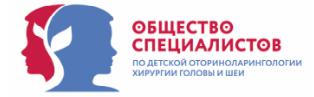 СОГЛАСИЕ НА ОБРАБОТКУ ПЕРСОНАЛЬНЫХ ДАННЫХЯ,____________________________________________________________________(Фамилия, Имя, Отчество)______________________________________________________________________(адрес регистрации места жительства)паспорт серия _______ № ___________ выдан ____________________________________дата выдачи ______________________ , в соответствии с Федеральным законом от 27.07.2006 №152-ФЗ «О персональных данных», даю свое согласие Ассоциации «Общество специалистов по детской оториноларингологии и хирургии головы и шеи» (далее «Ассоциация» на обработку моих персональных данных, в целях оказания содействия регистрационной службе Ассоциации в выполнении её обязанностей при принятии меня в члены Ассоциацию.Перечень персональных данных, на обработку которых дает согласие субъект персональных данных:Даю согласие на производство следующих действий с моими персональными данными: обработка персональных данных (любое действие (операция) или совокупность действий (операций), совершаемых с использованием средств автоматизации или без использования таких средств, включая сбор, запись, систематизацию, накопление, хранение, уточнение (обновление, изменение), извлечение, использование, передачу (распространение, предоставление, доступ), обезличивание, блокирование, удаление, уничтожение персональных данных.                                                                                Данное согласие действительно с момента предоставления документов в Ассоциацию, на срок вступления и нахождения в статусе члена Ассоциации и после моего выхода из Ассоциации на срок архивного хранения документов, установленный действующими нормативными правовыми актами.Подтверждаю, что в целях информационного обеспечения, к общедоступным персональным данным, относятся следующие сведения, являющиеся моими персональными данными:Обязуюсь при изменении персональных данных письменно уведомлять Ассоциацию об изменениях в срок, не превышающий 14 календарных дней. Согласие может быть отозвано полностью или частично на основании моего заявления. С Положением по обработке и защите персональных данных в Ассоциации ознакомлен. Дата __________________          Подпись _______________1Фамилия, имя, отчество;6Гражданство;2Место, год и дата рождения;7Адрес регистрации по месту жительства;3Сведения об образовании;8Телефонный номер (домашний, мобильный, служебный), адрес служебной электронной почты;4Паспортные данные;9Сведения о работе (о приеме на работу, перемещении по должности, увольнении);5Пол;10Адрес места работы.1Фамилия, имя, отчество;4Адрес места работы;2Номер служебного телефона;5Адрес служебной электронной почты;3Сведения о занимаемой должности;6Фотография в целях освещения СМИ.